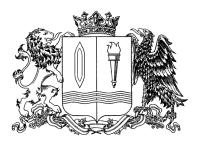 ПРАВИТЕЛЬСТВО ИВАНОВСКОЙ ОБЛАСТИПОСТАНОВЛЕНИЕПриложение к постановлениюПравительства Ивановской областиот __________ № __________-пП О Л О Ж Е Н И Ео региональном государственном контроле (надзоре) в области розничной продажи алкогольной и спиртосодержащей продукции1. Общие положения1.1. Настоящее Положение регламентирует порядок организации 
и осуществления регионального государственного контроля (надзора) 
в области розничной продажи алкогольной и спиртосодержащей продукции на территории Ивановской области (далее – региональный государственный контроль).Региональный государственный контроль осуществляется Департаментом экономического развития и торговли Ивановской области (далее – Департамент) в пределах своей компетенции в соответствии 
с Федеральным законом от 31.07.2020 № 248-ФЗ «О государственном контроле (надзоре) и муниципальном контроле в Российской Федерации» (далее – Федеральный закон № 248-ФЗ), с учетом особенностей, установленных Федеральным законом № 171-ФЗ, а также настоящим Положением.1.2. Предметом регионального государственного контроля являются:1) соблюдение организациями лицензионных требований 
к розничной продаже алкогольной продукции и розничной продаже алкогольной продукции при оказании услуг общественного питания 
(за исключением лицензионных требований к производству, поставкам, хранению и розничной продаже произведенной сельскохозяйственными товаропроизводителями винодельческой продукции);2) соблюдение организациями, индивидуальными предпринимателями обязательных требований к розничной продаже алкогольной продукции и розничной продаже алкогольной продукции при оказании услуг общественного питания, установленных статьей 16 Федерального закона от 22.11.1995 № 171-ФЗ «О государственном регулировании производства и оборота этилового спирта, алкогольной 
и спиртосодержащей продукции и об ограничении потребления (распития) алкогольной продукции» (далее – Федеральный закон 
№ 171-ФЗ), обязательных требований к розничной продаже спиртосодержащей продукции, обязательных требований к фиксации 
в единой государственной автоматизированной информационной системе сведений об обороте алкогольной продукции лицами, осуществляющими ее розничную продажу, за исключением обязательных требований, установленных техническими регламентами;3) соблюдение организациями, индивидуальными предпринимателями, крестьянскими (фермерскими) хозяйствами обязательных требований к декларированию объема розничной продажи алкогольной и спиртосодержащей продукции, объема собранного винограда для производства винодельческой продукции.При осуществлении регионального государственного контроля юридические лица, их руководители и иные должностные лица, индивидуальные предприниматели и их уполномоченные представители являются контролируемыми лицами (далее – контролируемые лица).Региональный государственный контроль осуществляется в целях соблюдения контролируемыми лицами обязательных требований 
в области розничной продажи алкогольной и спиртосодержащей продукции, а также контроля за исполнением решений, принимаемых 
по результатам контрольных мероприятий.1.3. Должностными лицами, уполномоченными на принятие решений о проведении контрольных (надзорных) мероприятий (далее – должностные лица), являются: 1) член Правительства Ивановской области – директор Департамента (далее – директор Департамента);2) заместитель директора Департамента.1.4. Должностными лицами, уполномоченными на осуществление регионального государственного контроля, являются:1) директор Департамента;2) заместитель директора Департамента;3) начальник отдела государственного контроля и лицензирования;4) заместитель начальника отдела государственного контроля 
и лицензирования;5) старший государственный инспектор отдела государственного контроля и лицензирования;6) консультант отдела государственного контроля 
и лицензирования.1.5. Должностные лица при проведении контрольных (надзорных) мероприятий пользуются правами и обязанностями, установленными статьей 29 Федерального закона № 248-ФЗ.1.6. Объектами регионального государственного контроля являются:1) деятельность контролируемых лиц по розничной продаже алкогольной продукции и розничной продаже алкогольной продукции 
при оказании услуг общественного питания, в рамках которых должны соблюдаться обязательные требования, предъявляемые 
к контролируемым лицам, осуществляющим деятельность по розничной продаже алкогольной продукции и розничной продаже алкогольной продукции при оказании услуг общественного питания;2) результаты деятельности контролируемых лиц в области оборота алкогольной и спиртосодержащей продукции, в том числе алкогольная 
и спиртосодержащая продукция, к которой предъявляются обязательные требования;3) здания, помещения, сооружения, которыми организации 
и индивидуальные предприниматели владеют и (или) пользуются 
и к которым предъявляются обязательные требования при осуществлении розничной продажи алкогольной продукции и розничной продаже алкогольной продукции при оказании услуг общественного питания 
(далее – объект контроля).1.7. Департамент в рамках регионального государственного контроля обеспечивается учет объектов контроля в соответствии 
с Федеральным законом № 248-ФЗ и настоящим Положением.Перечень объектов контроля утверждается в порядке и сроки, определенные локальным нормативным актом Департамента.Учет объектов регионального государственного контроля осуществляется Департаментом с использованием государственных информационных систем.2. Управление рисками причинения вреда (ущерба) 
охраняемым законом ценностям при осуществлении 
регионального государственного контроля2.1. Региональный государственный контроль осуществляется 
на основе управления рисками причинения вреда (ущерба), определяющего выбор профилактических мероприятий и контрольных (надзорных) мероприятий, их содержание (в том числе объем проверяемых обязательных требований), интенсивность и результаты.Под риском причинения вреда (ущерба) в целях Федерального закона 248-ФЗ понимается вероятность наступления событий, следствием которых может стать причинение вреда (ущерба) различного масштаба 
и тяжести охраняемым законом ценностям.2.2. Департамент для целей управления рисками причинения вреда (ущерба) при осуществлении регионального государственного контроля относит объекты контроля к одной из следующих категорий риска причинения вреда (ущерба) (далее – категории риска):1) значительный риск;2) средний риск;3) умеренный риск;4) низкий риск.2.3. Критериями отнесения объектов контроля к категориям риска являются:1) возможная частота возникновения вреда (в зависимости 
от количества осуществляемых видов деятельности по производству 
и (или) обороту этилового спирта, алкогольной и спиртосодержащей продукции);2) возможный размер причиненного вреда (ущерба) охраняемым законом ценностям (в зависимости от количества видов продукции, производство и (или) оборот которых осуществляются контролируемым лицом, и от вида осуществляемой деятельности);3) тяжесть причинения вреда (ущерба) охраняемым законом ценностям и вероятность наступления негативных событий, которые могут повлечь причинение вреда (ущерба) охраняемым законом ценностям;4) добросовестность контролируемых лиц.3. Профилактика рисков причинения вреда (ущерба) охраняемым законом ценностям3.1. В целях стимулирования добросовестного соблюдения контролируемыми лицами обязательных требований, устранения условий, причин и факторов, способных привести к нарушениям обязательных требований, создания условий для доведения обязательных требований до контролируемых лиц, повышения информированности 
о способах их соблюдения Департаментом в соответствии 
с постановлением Правительства Российской Федерации от 25.06.2021 
№ 990 «Об утверждении Правил разработки и утверждения контрольными (надзорными) органами программы профилактики рисков причинения вреда (ущерба) охраняемым законом ценностям» ежегодно утверждается программа профилактики рисков причинения вреда (ущерба) охраняемым законом ценностям (далее – программа профилактики рисков причинения вреда).Утвержденная программа профилактики рисков причинения вреда размещается на официальном сайте Департамента в сети «Интернет».3.2. При осуществлении регионального государственного контроля могут проводиться следующие виды профилактических мероприятий:1) информирование;2) обобщение правоприменительной практики;3) объявление предостережения;4) консультирование;5) профилактический визит;6) самообследование.3.3. Информирование по вопросу осуществления регионального государственного контроля осуществляется посредством размещения сведений, предусмотренных Федеральным законом № 248-ФЗ, 
на официальном сайте Департамента в сети «Интернет», в средствах массовой информации, через личные кабинеты контролируемых лиц 
в государственных информационных системах (при их наличии) и в иных формах.3.4. Департамент обеспечивает ежегодное обобщение правоприменительной практики осуществления регионального государственного контроля.По итогам обобщения правоприменительной практики Департамент обеспечивает подготовку доклада, содержащего результаты обобщения правоприменительной практики (далее – доклад о правоприменительной практике) и его публичное обсуждение в соответствии с постановлением Правительства Российской Федерации от 07.12.2020 № 2041 
«Об утверждении требований к подготовке докладов о видах государственного контроля (надзора), муниципального контроля 
и сводного доклада о государственном контроле (надзоре), муниципальном контроле в Российской Федерации».Проект доклада о правоприменительной практике разрабатывается ежегодно и проходит процедуру публичного обсуждения, утверждается локальным нормативным актом Департамента не позднее 1 апреля года, следующего за отчетным, и размещается на официальном сайте Департамента в сети «Интернет» в срок не позднее пяти рабочих дней 
со дня его утверждения.3.5. При наличии у Департамента сведений о готовящихся 
или возможных нарушениях обязательных требований, а также 
о непосредственных нарушениях обязательных требований, Департамент объявляет контролируемому лицу предостережение о недопустимости нарушения обязательных требований (далее – предостережение) 
и предлагает принять меры по обеспечению соблюдения обязательных требований в порядке, предусмотренном пунктом 2 статьи 49 Федерального закона 248-ФЗ.Форма предостережения утверждается локальным нормативным актом Департамента.3.6. Контролируемым лицом по результатам рассмотрения предостережения могут быть поданы в Департамент возражения, 
в которых указываются:1) наименование юридического лица, фамилия, имя, отчество 
(при наличии) индивидуального предпринимателя;2) идентификационный номер налогоплательщика – юридического лица, индивидуального предпринимателя;3) дата и номер предостережения, направленного в адрес юридического лица, индивидуального предпринимателя;4) обоснование позиции в отношении указанных в предостережении действий (бездействия) юридического лица, индивидуального предпринимателя, которые приводят или могут привести к нарушению обязательных требований.3.7. Возражения направляются контролируемым лицом в бумажном виде почтовым отправлением в Департамент, либо в виде электронного документа, подписанного усиленной квалифицированной электронной подписью индивидуального предпринимателя, лица, уполномоченного действовать от имени юридического лица, на указанный 
в предостережении адрес электронной почты, либо иными указанными 
в предостережении способами.3.8. Департамент рассматривает возражения, по итогам рассмотрения направляет контролируемому лицу в течение двадцати рабочих дней со дня получения возражений ответ.3.9. При отсутствии возражений контролируемое лицо в указанный 
в предостережении срок направляет в Департамент уведомление 
об исполнении предостережения. Форма уведомления 
об исполнении предостережения утверждается локальным нормативным актом Департамента.3.10. В уведомлении об исполнении предостережения указываются:1) наименование юридического лица, фамилия, имя, отчество 
(при наличии) индивидуального предпринимателя;2) идентификационный номер налогоплательщика – юридического лица, индивидуального предпринимателя;3) дата и номер предостережения, направленного в адрес юридического лица, индивидуального предпринимателя;4) сведения о принятых по результатам рассмотрения предостережения мерах по обеспечению соблюдения обязательных требований.3.11. Уведомление об исполнении предостережения направляется контролируемым лицом в бумажном виде почтовым отправлением 
в Департамент, либо в виде электронного документа, подписанного усиленной квалифицированной электронной подписью индивидуального предпринимателя, лица, уполномоченного действовать от имени юридического лица, на указанный в предостережении адрес электронной почты, либо иными указанными в предостережении способами.3.12. Объявленные предостережения о недопустимости нарушения обязательных требований, включая уведомления об исполнении предостережений, результаты рассмотрения возражений на объявленные предостережения подлежат учету, а соответствующие данные используются для проведения иных профилактических мероприятий 
и контрольных (надзорных) мероприятий.Учет предостережений осуществляется путем ведения журнала учета предостережений о недопустимости нарушения обязательных требований.3.13. Должностные лица по обращениям контролируемых лиц и их представителей осуществляют консультирование (дают разъяснения 
по вопросам, связанным с организацией и осуществлением государственного контроля) в порядке, установленном статьей 50 Федерального закона 248-ФЗ.Консультации предоставляются должностными лицами Департамента руководителям, иным должностным лицам, уполномоченным представителям контролируемых лиц в устном 
или письменном виде.Консультации предоставляются при личном обращении, посредством телефонной связи, электронной почты, видео-конференц-связи (при наличии технической возможности), при получении письменного запроса – в письменной форме в порядке, установленном Федеральным законом от 02.05.2006 № 59-ФЗ «О порядке рассмотрения обращений граждан Российской Федерации», а также в ходе проведения профилактического мероприятия, контрольного мероприятия.При консультировании должностные лица Департамента обязаны предоставлять информацию по следующим вопросам:1) о нормативных правовых актах (их отдельных положениях) содержащих обязательные требования, оценка соблюдения которых осуществляется в рамках регионального государственного контроля;2) о нормативных правовых актах, регламентирующих порядок осуществления регионального государственного контроля;3) о порядке обжалования действий или бездействия должностных лиц Департамента;4) о месте нахождения и графике работы Департамента;5) о справочных телефонах структурных подразделений Департамента;6) об адресе официального сайта, а также электронной почты Департамента в сети «Интернет».Гражданам, желающим получить устную консультацию 
по вопросам, связанным с организацией и осуществлением регионального государственного контроля, предоставляется право ее получения 
в порядке очереди.Срок ожидания в очереди при личном обращении граждан 
не должен превышать 15 минут.По итогам устного консультирования информация в письменной форме контролируемым лицам и их представителям не предоставляется. В ходе личного приема на консультацию от граждан, обратившихся в Департамент, также могут быть получены письменные обращения 
по вопросам, связанным с организацией и осуществлением регионального государственного контроля.Индивидуальное консультирование на личном приеме каждого заявителя должностными лицами органа контроля не должно превышать 15 минут.Время разговора по телефону не должно превышать 10 минут.При устном обращении заявителя (по телефону или лично) должностные лица Департамента, осуществляющие консультирование, должны давать ответ самостоятельно. Если должностное лицо, 
к которому обратился заявитель, не может ответить на вопрос самостоятельно, то оно может предложить заявителю обратиться письменно или назначить другое удобное для него время консультации либо переадресовать на другое должностное лицо, структурное подразделение, организацию или сообщить телефонный номер, 
по которому можно получить необходимую информацию.3.14. Профилактический визит проводится должностным лицом 
в форме профилактической беседы по месту осуществления деятельности контролируемого лица либо путем использования видео-конференц-связи.О проведении обязательного профилактического визита контролируемое лицо уведомляется не позднее чем за пять рабочих дней до даты его проведения посредством направления уведомления о начале проведения профилактического визита заказным почтовым отправлением с уведомлением о вручении и (или) посредством электронного документа по адресу электронной почты. Форма уведомления о проведении обязательного профилактического визита утверждается локальным нормативным актом Департамента.Контролируемое лицо вправе отказаться от проведения обязательного профилактического визита, уведомив об этом Департамент не позднее чем за три рабочих дня до даты его проведения.Обязательные профилактические визиты проводятся в отношении контролируемых лиц, приступающих к осуществлению деятельности 
по розничной продаже алкогольной продукции и розничной продаже алкогольной продукции при оказании услуг общественного питания, 
а также в отношении объектов контроля, отнесенных к категориям значительного риска.Департамент обязан предложить проведение профилактического визита лицам, приступающим к осуществлению деятельности 
в сфере розничной продаже алкогольной продукции и розничной продаже алкогольной продукции при оказании услуг общественного питания, 
не позднее чем в течение одного года с момента начала такой деятельности.Продолжительность проведения обязательного профилактического визита не должна превышать один рабочий день.В ходе профилактического визита контролируемое лицо информируется об обязательных требованиях, предъявляемых 
к деятельности по розничной продаже алкогольной продукции 
и розничной продаже алкогольной продукции при оказании услуг общественного питания либо принадлежащим ему объектам контроля, их соответствии критериям риска, основаниях и рекомендуемых способах снижения категории риска, а также о видах, содержании и интенсивности контрольных (надзорных) мероприятий, проводимых в отношении объекта контроля исходя из его отнесения к соответствующей категории риска.В ходе профилактического визита должностным лицом может осуществляться сбор сведений, необходимых для отнесения объектов контроля к категориям риска.В течение трех рабочих дней после завершения профилактического визита должностное лицо составляет акт проведения профилактического визита в двух экземплярах. Форма акта проведения профилактического визита утверждается локальным нормативным актом Департамента.В акте проведения профилактического визита указываются:1) наименование контрольного (надзорного) органа;2) наименование контролируемого лица;3) дата, время и место составления акта профилактического визита;4) реквизиты плана, на основании которого проводился профилактический визит;5) фамилии, имена, отчества, наименования должностей должностных лиц, проводивших профилактический визит;6) дата, время, продолжительность и место проведения профилактического визита;7) перечень мероприятий, проведенных в ходе профилактического визита;8) сведения о результатах проведения профилактического визита;9) перечень прилагаемых документов и материалов (при наличии);10) подписи должностных лиц, проводивших профилактический визит.К акту проведения профилактического визита прилагаются связанные с результатами профилактического визита материалы 
и документы или их копии (при наличии).Один экземпляр акта проведения профилактического визита направляется контролируемому лицу, второй экземпляр остается 
в Департаменте.Выявленные в ходе профилактического визита нарушения обязательных требований не являются основанием для выдачи предписания об устранении нарушений. Разъяснения, полученные контролируемым лицом в ходе профилактического визита, носят рекомендательный характер.В случае, если при проведении профилактического визита установлено, что объекты контроля представляют явную непосредственную угрозу причинения вреда (ущерба) охраняемым законом ценностям или такой вред (ущерб) причинен, должностное лицо в течение одного рабочего дня направляет информацию об этом вышестоящему должностному лицу для принятия решения о проведении контрольных (надзорных) мероприятий.3.15. В целях добровольного определения уровня соблюдения обязательных требований контролируемые лица вправе проводить самостоятельную оценку соблюдения обязательных требований (самообследование).Контролируемые лица, получившие высокую оценку соблюдения ими обязательных требований по итогам самообследования, проведенного в соответствии с частью 2 статьи 51 Федерального закона 248-ФЗ, вправе принять декларацию соблюдения обязательных требований.Декларация соблюдения обязательных требований направляется контролируемым лицом в Департамент, который осуществляет 
ее регистрацию и размещает на своем официальном сайте в сети «Интернет». Контролируемое лицо имеет право разместить сведения 
о зарегистрированной декларации соблюдения обязательных требований на своем сайте в сети «Интернет», в принадлежащих ему помещениях, 
а также использовать такие сведения в рекламной продукции.Срок действия декларации соблюдения обязательных требований составляет 2 года со дня ее регистрации Департаментом.В случае если, при проведении внепланового контрольного (надзорного) мероприятия выявлены нарушения обязательных требований, факты представления контролируемым лицом недостоверных сведений при самообследовании, декларация соблюдения обязательных требований аннулируется решением Департамента, принимаемым по результатам контрольного (надзорного) мероприятия. 
В таком случае контролируемое лицо может вновь принять декларацию соблюдения обязательных требований по результатам самообследования не ранее чем по истечении одного года с момента аннулирования предыдущей декларации.4. Осуществление регионального государственного контроля4.1. При осуществлении регионального государственного контроля плановые контрольные (надзорные) мероприятия не проводятся.4.2. В соответствии с главой 13 Федерального закона 248-ФЗ региональный государственный контроль осуществляется посредством проведения должностными лицами Департамента следующих контрольных (надзорных) мероприятий:1) инспекционный визит;2) документарная проверка;3) выездная проверка;4) наблюдение за соблюдением обязательных требований (мониторинг безопасности);5) выездное обследование;6) выборочный контроль.Указанные в подпунктах 4 и 5 настоящего пункта виды контрольных (надзорных) мероприятий проводятся в соответствии  
со статьей 56 Федерального закона 248-ФЗ.4.3. В ходе инспекционного визита могут совершаться следующие контрольные (надзорные) действия:1) осмотр;2) опрос;3) получение письменных объяснений;4) истребование документов, которые в соответствии 
с обязательными требованиями должны находиться в месте нахождения (осуществления деятельности) контролируемого лица (его филиалов, представительств, обособленных структурных подразделений) либо объекта контроля.4.4. В ходе документарной проверки могут совершаться следующие контрольные (надзорные) действия:1) получение письменных объяснений;2) истребование документов;3) экспертиза.4.5. В ходе выездной проверки могут совершаться следующие контрольные (надзорные) действия:1) осмотр;2) досмотр;3) опрос;4) получение письменных объяснений;5) истребование документов;6) экспертиза.4.6. В ходе проведения выборочного контроля совершаться следующие контрольные (надзорные) действия:1) осмотр;2) получение письменных объяснений;3) истребование документов;4) экспертиза.4.7. Конкретное контрольное (надзорное) мероприятие и перечень контрольных (надзорных) действий, совершаемых в рамках указанного контрольного (надзорного) мероприятия, указываются в решении 
о проведении контрольного (надзорного) мероприятия в соответствии 
со статьей 90 Федерального закона 248-ФЗ.4.8. Срок проведения выездной проверки определяется 
в соответствии с пунктом 7 статьи 73 Федерального закона 248-ФЗ.4.9. Срок проведения контрольного (надзорного) мероприятия приостанавливается должностным лицом, уполномоченным на принятие решений о проведении контрольных (надзорных) мероприятий, 
на основании мотивированного представления должностного лица 
в случае, если срок осуществления экспертиз или испытаний превышает срок проведения контрольного (надзорного) мероприятия, на срок осуществления экспертиз или испытаний.4.10. Решение о необходимости использования фотосъемки, аудио- 
и видеозаписи, иных способах фиксации доказательств нарушений обязательных требований при осуществлении контрольных (надзорных) мероприятий принимается должностным лицом, осуществляющим государственный контроль, самостоятельно. В обязательном порядке фото- и видеофиксация доказательств нарушений обязательных требований осуществляется в следующих случаях:1) при проведении осмотра в ходе выездной проверки в отсутствие контролируемого лица;2) при проведении выездной проверки, в ходе которой осуществлялись препятствия в ее проведении и совершении контрольных (надзорных) действий.Фиксация нарушений обязательных требований при помощи фотосъемки проводится не менее чем 2 снимками каждого из выявленных нарушений обязательных требований. При осуществлении аудио- 
и видеозаписи в начале и конце записи должностным лицом делается уведомление о дате, месте, времени начала и окончания осуществления записи.Фотографии, аудио- и видеозаписи, используемые для фиксации доказательств, должны позволять однозначно идентифицировать объект фиксации, отражающий нарушение обязательных требований. Фотографии, аудио- и видеозаписи, используемые для доказательств нарушений обязательных требований, прикладываются к акту контрольного (надзорного) мероприятия.Контролируемое лицо вправе представить в Департамент информацию о невозможности присутствия при проведении контрольного (надзорного) мероприятия в случаях:1) заболевания, связанного с утратой трудоспособности;2) препятствия, возникшего в результате действия непреодолимой силы.По результатам рассмотрения указанной информации проведение контрольного (надзорного) мероприятия переносится Департаментом 
на срок, необходимый для устранения обстоятельств, послуживших поводом для данного обращения индивидуального предпринимателя.5. Обжалование решений контрольных (надзорных) органов, действий (бездействия) их должностных лиц5.1. Обжалование решений Департамента, действий (бездействия) должностных лиц осуществляется в соответствии с положениями статей 40 – 42 Федерального закона № 248-ФЗ.5.2. Жалоба подается в Департамент.5.3. Жалоба подлежит рассмотрению в порядке, установленном статьей 43 Федерального закона № 248-ФЗ.5.4. В случае необходимости проведения дополнительной оценки доводов, изложенных в жалобе, срок рассмотрения жалобы может быть продлен на двадцать рабочих дней.от _______________ № _______-пг. ИвановоОб утверждении Положения о региональном государственном контроле (надзоре) в области розничной продажи алкогольной 
и спиртосодержащей продукцииВ соответствии со статьей 23.1 Федерального закона от 22.11.1995 № 171-ФЗ «О государственном регулировании производства и оборота этилового спирта, алкогольной и спиртосодержащей продукции 
и об ограничении потребления (распития) алкогольной продукции», пунктом 3 части 2 статьи 3 Федерального закона от  31.07.2020 № 248-ФЗ «О государственном контроле (надзоре) и муниципальном контроле 
в Российской Федерации» Правительство Ивановской области 
п о с т а н о в л я е т:1. Утвердить Положение о региональном государственном контроле (надзоре) в области розничной продажи алкогольной и спиртосодержащей продукции (прилагается).2. Признать утратившим силу постановление Правительства Ивановской области от 02.12.2019 № 469-п «Об утверждении Порядка организации и осуществления регионального государственного контроля (надзора) в области розничной продажи алкогольной и спиртосодержащей продукции на территории Ивановской области».3. Настоящее постановление вступает в силу с 01.01.2022.ГубернаторИвановской областиС.С. Воскресенский